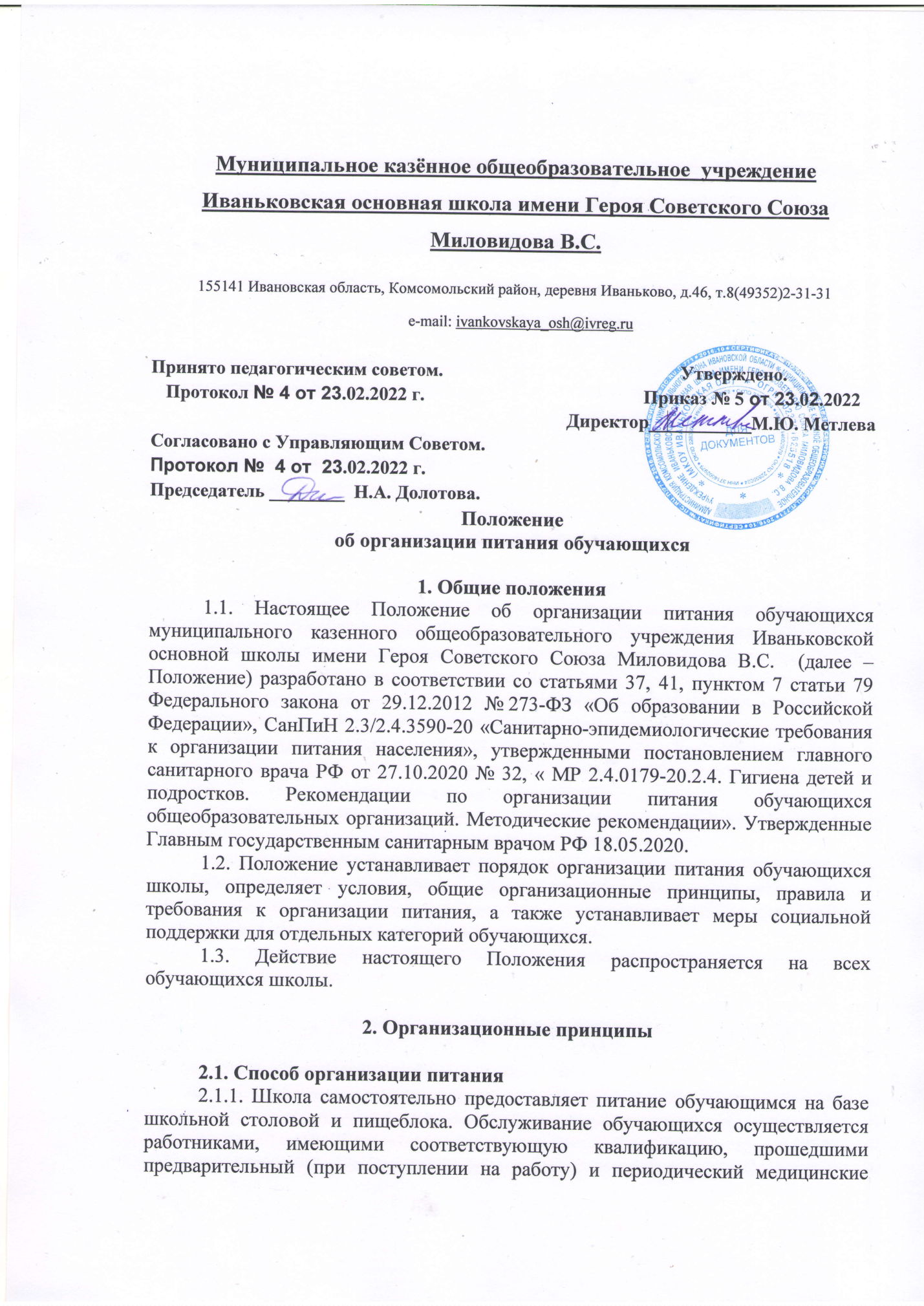 Муниципальное казённое общеобразовательное  учреждение Иваньковская основная школа имени Героя Советского Союза Миловидова В.С.155141 Ивановская область, Комсомольский район, деревня Иваньково, д.46, т.8(49352)2-31-31   e-mail: ivankovskaya_osh@ivreg.ru Принято педагогическим советом.                                                   Утверждено.Протокол № 4 от 23.02.2022 г.                                               Приказ № 5 от 23.02.2022                            Директор__ _________М.Ю. МетлеваСогласовано с Управляющим Советом.Протокол №  4 от  23.02.2022 г.                                               Председатель ________  Н.А. Долотова.Положение
об организации питания обучающихся1. Общие положения1.1. Настоящее Положение об организации питания обучающихся муниципального казенного общеобразовательного учреждения Иваньковской основной школы имени Героя Советского Союза Миловидова В.С.  (далее – Положение) разработано в соответствии со статьями 37, 41, пунктом 7 статьи 79 Федерального закона от 29.12.2012 № 273-ФЗ «Об образовании в Российской Федерации», СанПиН 2.3/2.4.3590-20 «Санитарно-эпидемиологические требования к организации питания населения», утвержденными постановлением главного санитарного врача РФ от 27.10.2020 № 32, « МР 2.4.0179-20.2.4. Гигиена детей и подростков. Рекомендации по организации питания обучающихся общеобразовательных организаций. Методические рекомендации». Утвержденные Главным государственным санитарным врачом РФ 18.05.2020.1.2. Положение устанавливает порядок организации питания обучающихся школы, определяет условия, общие организационные принципы, правила и требования к организации питания, а также устанавливает меры социальной поддержки для отдельных категорий обучающихся.1.3. Действие настоящего Положения распространяется на всех обучающихся школы.2. Организационные принципы2.1. Способ организации питания2.1.1. Школа самостоятельно предоставляет питание обучающимся на базе школьной столовой и пищеблока. Обслуживание обучающихся осуществляется работниками, имеющими соответствующую квалификацию, прошедшими предварительный (при поступлении на работу) и периодический медицинские осмотры в установленном порядке, имеющими личную медицинскую книжку установленного образца.Порядок обеспечения питанием обучающихся организуют назначенные приказом директора школы ответственные из числа  педагогов и обслуживающего персонала школы.2.1.2. По вопросам организации питания школа взаимодействует с родителями обучающихся, с управлением образования Комсомольского муниципального района, территориальным органом Роспотребнадзора.2.1.3. Питание обучающихся организуется в соответствии с требованиями санитарных правил и норм устройства, содержания и организации учебно-воспитательного процесса утверждаемых в установленном порядке.2.2. Режим организации питания2.2.1. Режим питания устанавливается приказом директора школы в соответствии с санитарно-гигиеническими требованиями к организации питания.2.2.2. Горячее питание предоставляется в учебные дни пять дней в неделю – с понедельника по пятницу включительно. 2.2.3. В случае проведения мероприятий, связанных с выходом или выездом обучающихся из здания школы, режим предоставления питания переводится на специальный график.2.3. Условия организации питания2.3.1. Для создания условий организации питания в школе в соответствии с требованиями СанПиН 2.3/2.4 3590-20 предусматриваются помещения для приема, хранения и приготовления пищи. Помещения оснащаются механическим, тепловым и холодильным оборудованием, инвентарем, посудой и мебелью2.3.2. Для организации питания в школе используются следующие документы:– приказ об организации питания обучающихся;– приказ об организации льготного питания обучающихся;– приказ о создании бракеражной комиссии; – примерное меню;– технологические карты кулинарных блюд;– журнал бракеража пищевых продуктов, поступающих на пищеблок;– журнал бракеража готовой кулинарной продукции;– журнал здоровья;– журнал проведения витаминизации третьих блюд;– журнал учета температурного режима в холодильном оборудовании;– Положение о бракеражной комиссии;– контракты на поставку продуктов питания;– инструкцию по отбору суточных проб;– графики дежурства в столовой;2.4. Меры по улучшению организации питания2.4.1. В целях совершенствования организации питания обучающихся администрация школы совместно с классными руководителями:– организует постоянную информационно-просветительскую работу по повышению уровня культуры питания школьников в рамках учебной деятельности и внеучебных мероприятий;– оформляет информационные стенды, посвященные вопросам формирования культуры питания;– проводит с родителями беседы, лектории и другие мероприятия, посвященные вопросам роли питания в формировании здоровья человека, обеспечения ежедневного сбалансированного питания, развития культуры питания и пропаганды здорового образа жизни, правильного питания в домашних условиях;– содействует созданию системы общественного информирования и общественной экспертизы организации школьного питания с учетом широкого использования потенциала управляющего и родительского совета;– проводит мониторинг организации питания и направляет в муниципальный орган управления образованием сведения о показателях эффективности реализации мероприятий по совершенствованию организации школьного питания.2.4.2. Переоснащение и комплектование пищеблока производится с учетом новых технологий.3. Порядок предоставления питания обучающимся3.1. Предоставление горячего питания3.1.1. Всем обучающимся предоставляется одноразовое питание – завтрак.3.1.2. Прием пищи осуществляется на перемене в соответствии с графиком, утвержденным директором школы.3.1.3. Отпуск блюд осуществляется по заявкам ответственного лица. Заявка на количество питающихся предоставляется классными руководителями не позднее 08.00 часов.3.1.4. График предоставления питания устанавливает директор школы самостоятельно с учетом возрастных особенностей обучающихся, числа посадочных мест в обеденном зале и продолжительности учебных занятий.3.1.5. Примерное 10-дневное меню разрабатывает МКОУ Иваньковская ОШ.3.1.6. Ежедневно меню вывешивается в обеденном зале. 3.2.  Предоставление питьевой воды3.3.1. В школе предусматривается централизованное обеспечение обучающихся питьевой водой, отвечающей гигиеническим требованиям, предъявляемым к качеству воды питьевого водоснабжения.3.3.2. Свободный доступ к питьевой воде обеспечивается в течение всего времени пребывания детей в школе.4. Финансовое обеспечение4.1. Источники и порядок определения стоимости организации питания4.1.1. Финансирование питания обучающихся осуществляется за счет:– средств областного и местного бюджетов;– средств, взимаемых с родителей (законных представителей) на питание детей (далее – родительская плата).4.1.2. Стоимость питания на одного человека складывается в зависимости от сложившихся цен на продукты питания, включенные в состав рекомендованного санитарными правилами набора продуктов, и наценки за услуги по организации питания, транспортных расходов. 4.2. Организация питания за счет средств местного и регионального  бюджетов4.2.1. Бюджетные средства на организацию питания обучающихся выделяются в качестве меры социальной поддержки на финансовый год и не могут быть использованы на другие цели. Контроль за целевым использованием субсидий осуществляется в соответствии с действующим законодательством.4.2.2. Объем и порядок предоставления бюджетных средств устанавливается Учредителем в соответствии с нормативными документами. 4.3. Организация питания за счет средств родительской платы 4.3.1. Предоставление питания за счет средств родительской платы производится на добровольной основе.4.3.2. Списки детей для получения питания за счет средств родителей (законных представителей) один раз в год (на 1 сентября ) формирует ответственный за организацию питания. При поступлении детей список на питание корректируется.4.3.3. Внесение родительской платы за питание детей в школе осуществляется еженедельно.4.3.4. При отсутствии обучающегося по уважительным причинам ребенок снимается с питания. При этом ответственное лицо еженедельно производит перерасчет стоимости питания и уплаченные деньги засчитываются в следующий месяц.5. Меры социальной поддержки5.1. Право на получение мер социальной поддержки возникает у обучающихся, отнесенных к одной из категорий, указанных в пунктах 5.2–5.3 настоящего Положения.5.2. К льготной  категории относятся:- дети с 1 по 4 классы– дети из многодетных семей – дети- инвалиды 5.3. При возникновении права на обеспечение льготным питанием обучающихся в течение учебного года заявление родителей (законных представителей) рассматривается в день регистрации, право на льготное питание возникает с 1го числа следующего месяца.5.4. Списки обучающихся, поставленных на льготное питание, утверждаются приказом директора школы.5.5. В случае возникновения причин для досрочного прекращения предоставления льготного питания обучающемуся директор школы издает приказ об исключении ребенка из списков обучающихся, питающихся льготно, с указанием этих причин.6. Обязанности участников процесса организации питания 6.1. Директор школы:– ежегодно в начале учебного года издает приказ о предоставлении горячего питания обучающимся;– несет ответственность за организацию горячего питания обучающихся в соответствии с федеральными, региональными и муниципальными нормативными актами, федеральными санитарными правилами и нормами, уставом школы и настоящим Положением;– обеспечивает принятие локальных актов, предусмотренных настоящим Положением;– назначает из числа работников школы ответственных за организацию питания и закрепляет их обязанности в должностных инструкциях;– обеспечивает рассмотрение вопросов организации горячего питания обучающихся на родительских собраниях, заседаниях управляющего совета школы, а также педагогических советах.6.2. Ответственный за питание:– контролирует деятельность классных руководителей, поставщиков продуктов питания и работников пищеблока;– формирует сводный список обучающихся для предоставления горячего питания;– обеспечивает учет фактической посещаемости обучающихся столовой, охват всех детей горячим питанием, контролирует ежедневный порядок учета количества фактически полученных обучающимися обедов по классам;– формирует список и ведет учет детей из малоимущих семей и детей, находящихся в иной трудной жизненной ситуации;– координирует работу в школе по формированию культуры питания;– осуществляет мониторинг удовлетворенности качеством питания;– вносит предложения по улучшению организации горячего питания.6.3. Директор: – обеспечивает своевременную организацию ремонта технологического, механического и холодильного оборудования; – снабжает столовую достаточным количеством посуды, специальной одежды, санитарно-гигиеническими средствами, уборочным инвентарем.6.4. Повар и работники пищеблока:– выполняют обязанности в рамках должностной инструкции;– вправе вносить предложения по улучшению организации питания.6.5. Классные руководители:– ежедневно представляют в столовую школы заявку для организации горячего питания на количество обучающихся на следующий учебный день;– ведут ежедневный табель учета полученных обучающимися;–один раз в неделю предоставляют ответственному за организацию горячего питания в школе данные о количестве фактически полученных обучающимися завтроков;– осуществляют в части своей компетенции мониторинг организации горячего питания;– предусматривают в планах воспитательной работы мероприятия, направленные на формирование здорового образа жизни детей, потребности в сбалансированном и рациональном питании, систематически выносят на обсуждение в ходе родительских собраний вопросы обеспечения обучающихся полноценным питанием;– выносят на обсуждение на заседаниях Управляющего совета, педагогического совета, совещаниях при директоре предложения по улучшению горячего питания.6.6. Родители (законные представители) обучающихся:– представляют подтверждающие документы в случае, если ребенок относится к льготной категории детей;– сообщают классному руководителю о болезни ребенка или его временном отсутствии в школе для снятия его с питания на период его фактического отсутствия, а также предупреждают классного руководителя об имеющихся у ребенка аллергических реакциях на продукты питания;– ведут разъяснительную работу со своими детьми по привитию им навыков здорового образа жизни и правильного питания;– вносят предложения по улучшению организации горячего питания в школе;– вправе знакомиться с примерным и ежедневным меню.7. Контроль за организацией питания7.1. Текущий контроль за организацией питания осуществляют ответственные работники школы на основании программы производственного контроля, утвержденной директором школы.7.2. Проверку качества готовой кулинарной продукции осуществляет бракеражная комиссия, деятельность которой регулируется Положением о бракеражной комиссии. Состав комиссии утверждается приказом директора школы.7.3. Контроль за качеством пищевых продуктов и продовольственного сырья осуществляет повар в соответствии с требованиями санитарных правил и федерального законодательства.8. Ответственность8.1. Все работники школы, отвечающие за организацию питания, несут ответственность за вред, причиненный здоровью детей, связанный с неисполнением или ненадлежащим исполнением должностных обязанностей.8.2. Родители (законные представители) несут предусмотренную действующим законодательством ответственность за неуведомление школы о наступлении обстоятельств, лишающих их права на получение льготного питания для ребенка.8.3. Лица, виновные в нарушении требований организации питания, привлекаются к дисциплинарной и материальной ответственности, а в случаях, установленных законодательством Российской Федерации, – к гражданско-правовой, административной и уголовной ответственности в порядке, установленном федеральными законами.